                             Salem State University Art Education Program Art 339 Prep to Teach Art 5-12       PRE-PRACTICUM (3 Credits)Spring 2013           Professor: Dr. Rebecca Plummer Rohloff      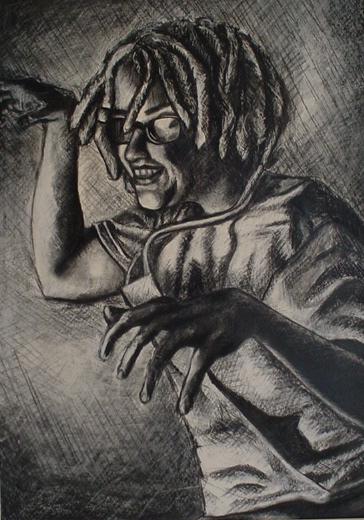 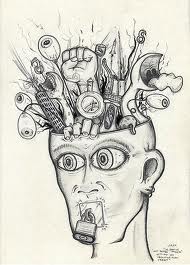 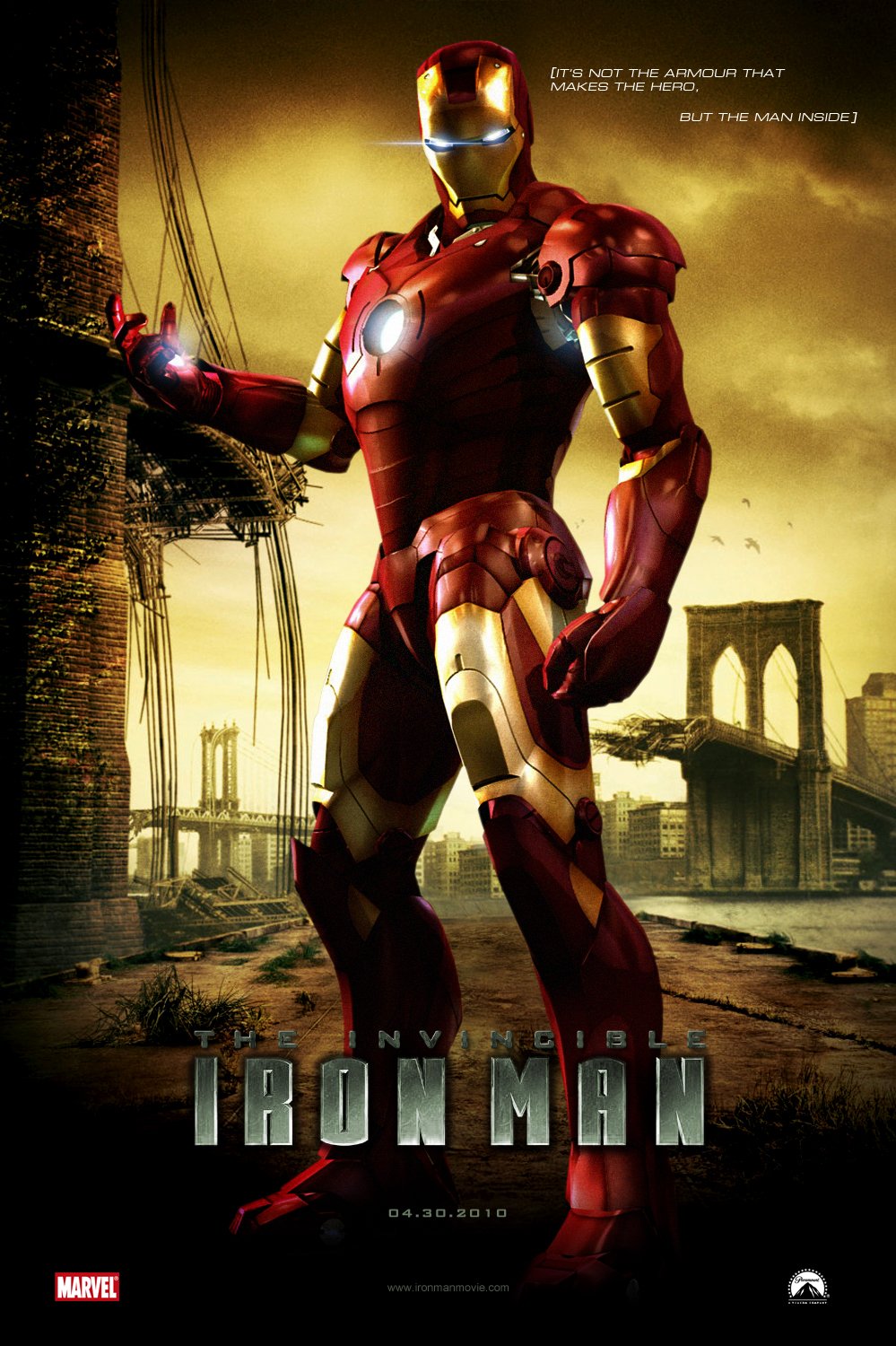 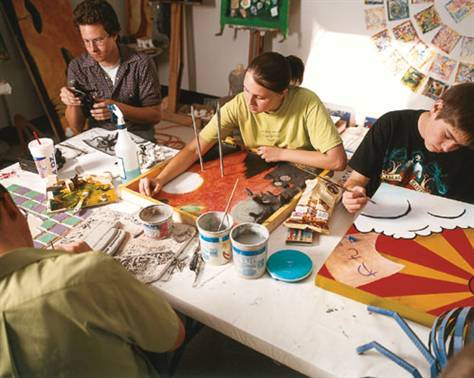     Time: W/F 10:50-12:05	       		   Office: 236b Meier Hall	      Place: 302 Meier Hall 			   Phone: 978-542-6318     E-mail: rrohloff@salemstate.edu          Office Hours: by appt. W/F 8:45-9:20/2-3pm				Tentative Course Syllabus Course Description:A study of the skills and techniques needed to teach middle and high school visual art. A field component of 25 hours is included requiring classroom observation and assistance in local schools. Required of Art majors in the Art Education concentration (Grades 5-12). Three lecture hours per week.Required Texts Becoming An Art Teacher (2000), Jane Bate, Wadsworth Publishing.Art Teacher’s Survival Guide for the Elementary & Middle School Art Teacher.Helen Hume (2008, Second Edition only)Name That Style: All about ISMS in Art, Bob Raczka, 2009, Millbrook Press MA Art Curriculum Frameworks (PDF on CANVAS site)We will be using CANVAS, Salem State’s online course management system. You can access our course site on CANVAS at  https://salemstate.instructure.com/ Mozilla Firefox works best with this interface. Use your SSU email ID & password. Additional MaterialsCourse Journal- Binder for reading and observation notes, exercises, planning.Laptop (or access to computer), digital camera, access to a color printerProgram Philosophy:The goal of the Art Education program at Salem State University is to develop reflective, critically minded artists and teachers who can foster the skills for young people to construct personal and social meaning through visual exploration, creative inquiry, and personal expression.Art Teacher Licensure Track RequirementsArt 339a students should take both the Communications & Literacy & Visual Arts MTEL tests as soon as possible, as a passing score report is required for admission into the Fall EDU 345 Methods Course. Visit the MTEL Test Prep Center and take the online practice test.Course Goals & Content:Art 339 builds upon the ideas introduced in Art 300 with a focus upon development of artistic skills, special needs of learners, and development of youth identity & expression. Lesson planning will emphasis three distinct curricular approaches including the appreciation of art history, nonwestern cultures, and contemporary inquiry. Learning will occur through reading, lecture & discussion, mini studio demos and peer teaching. Students will document their understanding through a response journal. As part of an accredited state art teacher licensure program, course work will be aligned with:   a)  MA Department of Education Professional Teaching Standards (603CMR)MA DOE Visual Arts Framework StandardsSalem State School of Education Teaching ProficienciesCourse Learning Objectives:To identify artistic development, skills and art themes for youth (#3)To integrate Western & Nonwestern or multicultural art forms into curricula (#3)To foster teacher inquiry, creative collaboration, & self-reflection.(#1,2,3) To design and implement arts learning and assessment materials (#3)To further understand art teaching standards & responsibilities (#1,2)Participation Art 339a is a core preparation course in which the demonstration of teacher attitudes such as promptness, time management & organization, communication and professionalism is expected and developed. Your active participation is essential, and careful preparation and completion of assignments is required. Use a personal calendar and schedule in blocks for observations and assignment preparation. Plan time for parking, and silence cell phones. Bring journals and assigned texts to each class.Work Policy: Assignment directions, criteria, rubrics, and due dates are provided on CANVAS. All assignments should be submitted on the due date, unless otherwise negotiated in advance with the instructor. Late assignments will be deducted 1% for each day late. Attendance PolicyAs in the professional teaching world, notify me via email at rrohloff@salemstate.edu ahead of time concerning any absence. More than 2 absences will drop your grade, as will repeated tardiness or early departures. Contact class peers to review missed content and assignments.You must achieve at least a B in this course and pass both MTEL tests to continue in the Licensure Track.Final Grade AssessmentYour final grade will be based upon the quality of your participation, performance on written work, your attitude as a learner, and professional commitment to teaching.Grading Scale: 100-95 A, 94-90 A-, 89-87 B+, 86-83 B, 82-80 B-, 79-77 C+, 76-73 C, 72-63 D, below 62 FAssignmentsObservation Fieldwork Reports & Final Paper    (on CANVAS)                            20%Over the semester students are required to complete a total of 25 hours of fieldwork in middle and/ or high school art classrooms (2 hrs per week). Take notes and complete 5 reports on Canvas (2pts/10%), each addressing different aspects of teaching. A final paper (10%) will synthesize your learning of these experiences. Submission of the Time Sheet- signed by your cooperating teacher/s- is required by the last day of class.Planning Journal & Participation_____________________________________10%You are required to keep one notebook/ binder to demonstrate key reading concepts, observation notes, to visually & verbally plan lessons, and to complete textbook exercises. Always provide titles & headings to pages..Response Discussion Activities  & Peer Review  (On CANVAS)_____________10%You will complete 5 responses to topics and use Pinterest.com to create visual arts resources for each. You will also respond to drafts of peer work.Lesson Plans & Instruction                                                                         ____   60% You will develop three lesson plans each using a different approach, and including cultural exemplars, rubric & teacher art exemplars. You will practice instruction to the class on the content of each lesson. You will adapt one plan into a mini lesson that you will teach to high school students.Teen Theme Plan         Instruct a demo on technique & process…....…...20%Non-Western Plan        Instruct a cultural art talk ……………………..…...10%Art History Plan            Instruct artist bio, style, & visual concepts ….......10%Integrative Plan            Instruct on subject with worksheet…….………….20%Visual Instructional Materials & Art Work Teacher-made examples and studio work should reflect quality effort, design, legibility and craftsmanship. Move beyond predictable schemas, demonstrate innovation, and be able to identify the art elements and principles in the work. Plan time needed to make materials and complete art exemplars. Studio Space & Rohloff’s ResourcesBe responsible to clean off surfaces and stow materials in the cabinets before exiting. Resource materials can be checked out using the designated clipboards and should be checked back in a timely manner and in the same condition.  Students with Unique Situations:Salem State University is committed to providing access to education for all students in compliance with Section 504 of the Rehabilitation Act and The Americans with Disabilities Act and to providing all reasonable academic accommodations, aids and adjustments. Students with disabilities should schedule an appointment with the Office for Students with Disabilities to obtain appropriate services. Any student who has a documented disability requiring an accommodation, aid or adjustment should speak with the instructor immediately. Academic Integrity Statement Academic integrity is the pursuit of scholarly activity in an open, honest and responsible manner. All students should act with personal integrity, respect other students’ dignity, rights and property, and help create and maintain an environment in which all can succeed through the fruits of their efforts. Academic dishonesty includes but is not limited to acts such as cheating on assignments, plagiarizing the words or ideas of another; facilitating acts of academic dishonesty by others; claiming authorship of work done by another person; or submitting the same work to multiple classes in which a student is enrolled simultaneously. Such acts of dishonesty violate the fundamental ethical principles of the University community and compromise the worth of work completed by othersContinuity PlanAlways refer to our Salem State CANVAS course site for assignments and the Salem State website in the event of extreme weather or a critical emergency. Students should adhere to the course schedule until an official action i by the University is declared. Art 339 Course Calendar 		         (tentative and subject to changes) Week 1 WED 1/16    Course Overview- Reviewing the Roots of Art Education                              Set up school observations! Read Becoming An Art Teacher Ch. 1 & 2.FRI 1/18    Artistic Development & Art Making- Ch. 2                         Assignment Due: Becoming An Art Teacher (BATES) Ch 1 & Activity p. 16 & 17                           Art Teacher’s Survival Guide, What we teach. p.14-21, pp 46-59 Week 2       Teen Themes: Art Skills & Subject Matter- Ch 3 & 4 WED 1/23 - Assignment Due: Canvas Discussion- Teen Subject Matter (Pinterest)                        Ch. 3 & 4, Bates - Planning Visually/ Progressing in Planning FRI 1/25        Sequencing Unit Experiences - p.38                        Assignment Due: View Teen Theme Modules,  Article- Postmodern                                Principles, Olivia Gude/ Spiral Workshop Website. Use Exercise p. 67-68;                                Choose teen subject matter, plan cultural exemplar, media, process. Week 3         Teaching Visual Concepts- Ch 6 & 7                              Field Observation  #1WED 1/30       Assignment Due: Teen Subject Unit Proposals, Ch 6 Language of Vision                           See Survival Guide-chapters on Art Media & Process (Ch. 5 on Drawing)FRI 2/1           Assignment Due: Ch 7 Creativity (Bates) p. 141                        Bring materials for making Concept, Process, Product visuals Week 4        MTEL Workshop for Visual Arts Subject Matter TestWED 2/6         Assignment Due: Canvas Submission of Unit Drafts                        Come to class having reviewed the 10 MA Curricula Standards ( PDF) &                           Art MTEL Study Guide on CanvasFRI 2/8    Peer Instruction: Visual Concepts/Process Demonstrations                           Due: Peer Review of Unit DraftsWeek 5   Nonwestern Approaches to Art Teaching- Ch 9     Observation Report #2 WED 2/13 Assignment Due: Teen Theme Unit Packet ( on Canvas)                     Bates, Ch. 9 Embracing Diversity  Ch 8 Survival Guide, view                       Multicultural Module  on Canvas                         Bring Bates & Art Teacher’s Survival Guide to complete activities p. 192-193FRI 2/15     Cultural Research & Planning- Bring laptops Activities p.192—3. & p. 225-6 .                   Assignment Due: Canvas Discussion: Non Western Approaches (Pinterest)                     Choice of Cultural Theme, Survival Guides Ch. 9 on Ceramics Week 6                                                                                School  Vacation Week 18-2WED 2/20    Assignment Due: Cultural research exemplars & materials. Draft of Packet.                      Design a Cultural worksheet p. 188- prepare Cultural talk using p..255-56.FRI 2/22       Peer Instruction: Cultural Art Talks                            Assignment Due:. Present Art Talk w/ worksheet.                            Peer review of Unit Packet Draft Week 7        Measuring Learning: Assessment & Rubrics WED 2/27           Assignment  Due Nonwestern Unit Packet                               Bates, Ch 8 & Article: Measuring Learning- Gruber: Bring Lab top. FRI 3/1      Teaching Art History _____Ch. 11 & 12                             Assignment Due: Ch 11 & 12. Canvas Discussion: Art History for Teens                            Bring Art Styles textbook- engage in Art talksWeek 8           WED 3/6              Assignment Due: Exercise pp. 239-240 Criticism  & Aesthetics                               Exercise p. 255-56: Structuring a Cultural Presentation                              Psych Colloquium Key Note Speaker: Howard GardnerFRI 3/8                Assignment Due: Historical Art Talk Exercise, Bates, p. 255-256Week 9           SPRING BREAK    3/11-15Week 10 WED 3/20      Peer Instruction:  Art History Talks                       Observation Report #3                               Assignment Due: Art History Unit Packet FRI 3/22        Teen Artists as Agents of Change                                 Assignment Due:  Article: Art Ed for Change- DartsWeek 11        Integrating Subjects into Art – Ch 10   WED 3/27          Assignment Due: Bates Ch. 10 Interdisciplinary Connections                            Canvas Discussion: Interdisciplinary ApproachesFRI 3/29           Assignment Due: Unit Proposal, Activity Exercise p. 206-207. Bring                                   subject matter content research, Week 12       Illustrating Integrative Concepts                                Observation Report #4WED 4/3            Sequencing procedures.  Submit Unit drafts to canvasFRI 4/5               Prepare for Mini Lesson- carpool to High School- trade cell #s                            Submit Mini Lesson for feedback before Mon. 4/8 @ noon.Week 13        Teach Mini Lesson at High School                                                {Make progress on typed Unit Plan  materials & art work at home}WED 4/10           Teach Part 1  11:00AM-12:00PM        Meet/ leave at 10:30AmFRI 4/12              Teach Part 2  Submit Mini Lesson Teaching Reflection after teachingWeek 14        Unit Planning                                                      School  Vacation Week 18-22WED 4/17           Bring progress on materials & artwork                            Assignment Due: Lesson Plan DraftFRI   4/19           TBA/Guest                            Assignment Due: Peer review of DraftWeek 15        Peer Instruction: Integrative Unit Plan                Observation Report #5WED 4/24          Instructors: FRI  4/26           Instructors:                             Due: Planning Journals.   Week 16        Semester Review & Reflection WED 5/1           Due:  Integrated Unit Packet (Hardcopy in class & Digital File Canvas)                           Due: Observation Paper & Signed Time Sheet